Wyprawka dla  pierwszoklasisty:    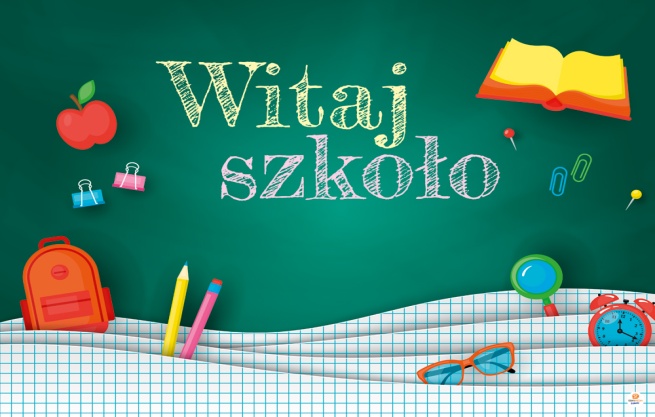 -  zeszyt 16 kartkowy w wąską linię (2szt.)-  zeszyt 16 kartkowy w kratkę (2 szt.) i 32 kartkowy (1 szt.)-  piórnik, a w nim: 2 zatemperowane ołówki, temperówkę, gumkę, klej roślinny w sztyfcie, nożyczki zaokrąglone, kredki ołówkowe,-  2 teczki z gumką-  patyczki do liczenia-  farby plakatowe, pojemnik na wodę i dwa pędzle (cienki i gruby), -  2 bloki rysunkowe A4  i 2 bloki techniczne A4 z białymi kartkami-  kolorowy blok techniczny A4- papier kolorowy (wycinankowy),-  kredki woskowe i pastele suche, flamastry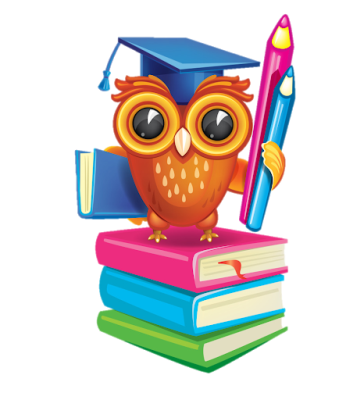 -  plastelina 12 kolorów-  klej „Magic” w sztyfcie do zajęć plastyczno- technicznych- strój gimnastyczny (biała bluzeczka i ciemne spodenki),- obuwie zmienne zdjęcie do legitymacji (podpisane imieniem i nazwiskiem, z datą urodzenia) Pozostałe informacje zostaną przekazane 
w dniu rozpoczęcia roku szkolnego!Wychowawcy klas I